Resoluciones #220 - #229Resoluciones #220 - #229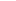 